РАЗДЕВАЛКА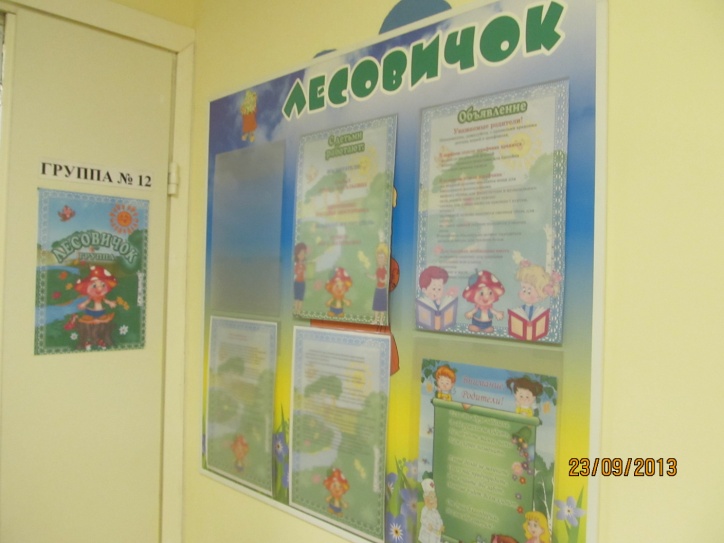 Информационный стенд о жизнедеятельности группы.Образовательная деятельность.Режим дня. Меню.Информационная папка:Конвекция о правах ребёнка.Рекомендации родителям.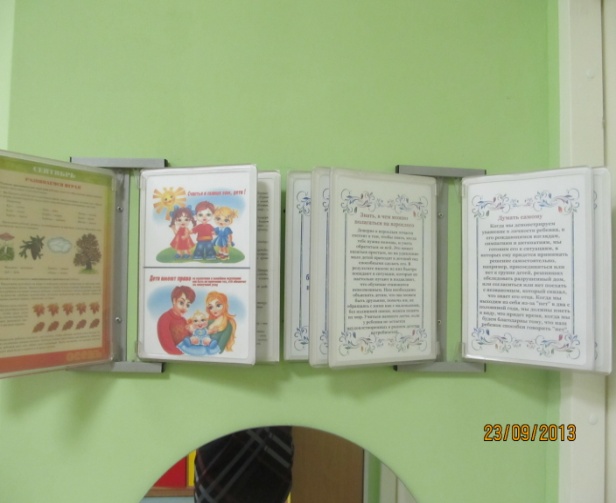 Воспитательно-образовательныезадачи на год. Времена года. Разное.Центр патриотического воспитания.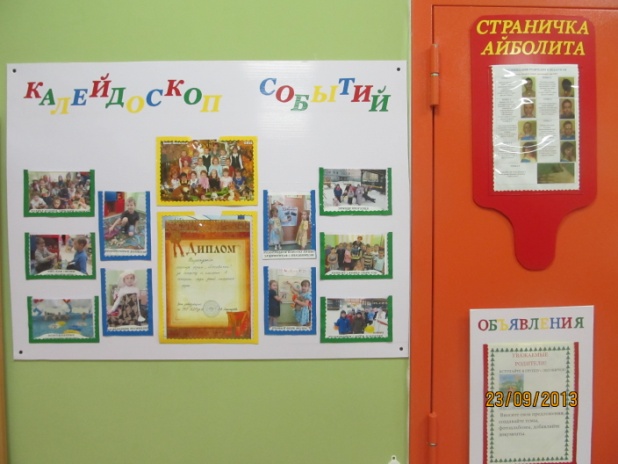 Стенд «Калейдоскоп событий». Стенд «Советы Айболита».Объявления.Стенд «Наше творчество».«Дерево добрых дел».Индивидуальные шкафчики для раздевания.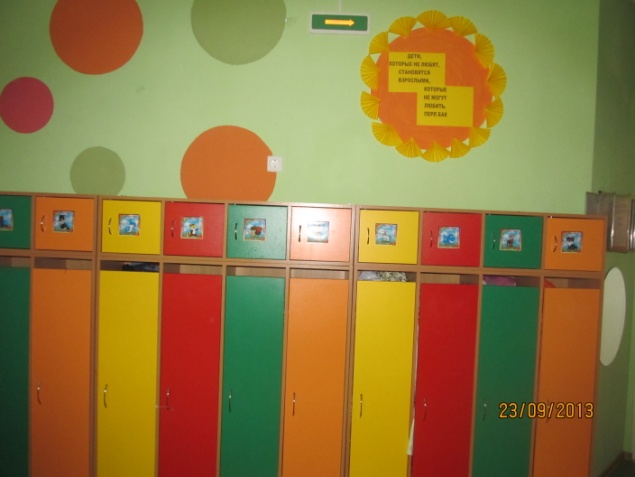 ФИЗКУЛЬТУРНО-ОЗДОРОВИТЕЛЬНЫЙ ЦЕНТРМаски для подвижных игр.Скакалки.Обручи.Мячи, мячи массажные.Кольцеброс.Тарелки на развитие ловкости.Массажный коврик.«Лыжи».Тренажер «Ловишка»Тренажеры для развития правильного дыхания.Дидактический материал «Спорт»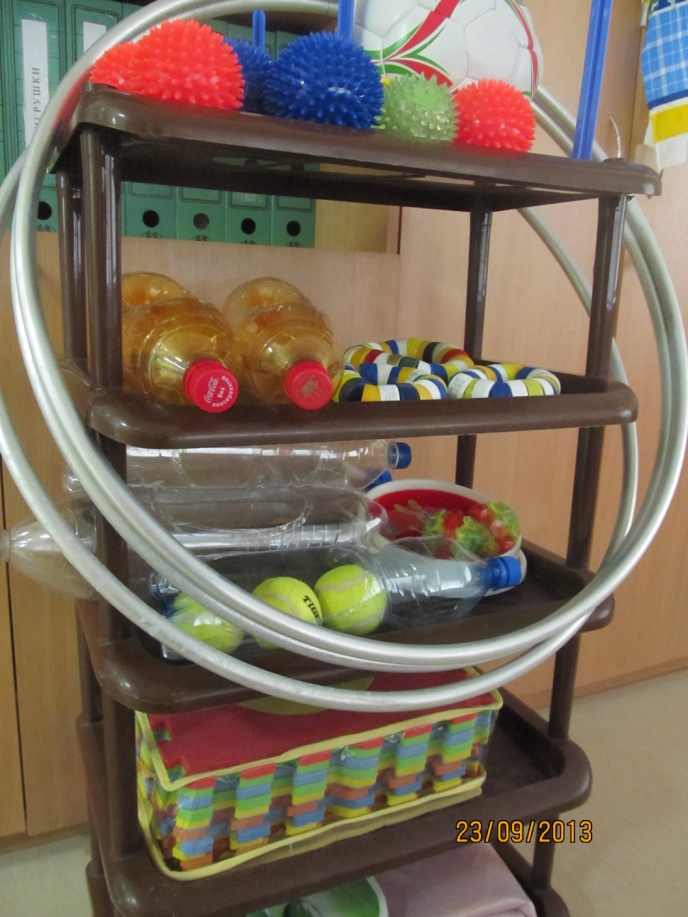 ЦЕНТР  ПРИРОДЫКалендарь природы.Комнатные растения.Паспорта комнатных растений.Инвентарь для ухода за комнатными растениями.Настольно-печатные и дидактические игры.Плакат «Живая/неживая природа».Природный материал.Оборудование и материалы для проведения элементарного детского экспериментирования.Фигурки домашних животных.Энциклопедия растений.Наглядно-дидактический материал о животных и растениях.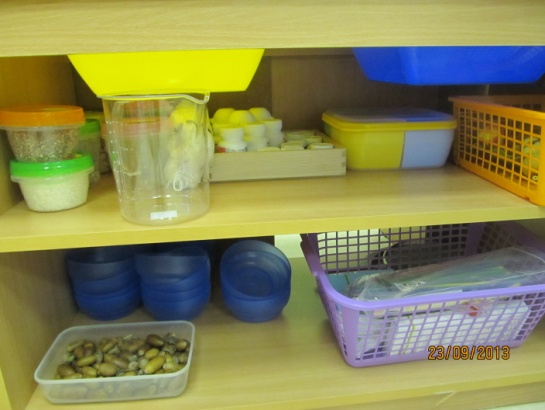 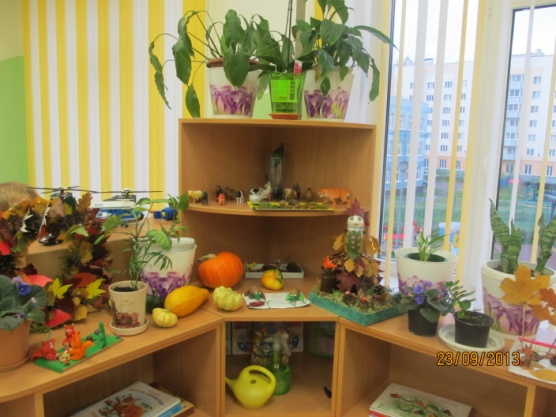 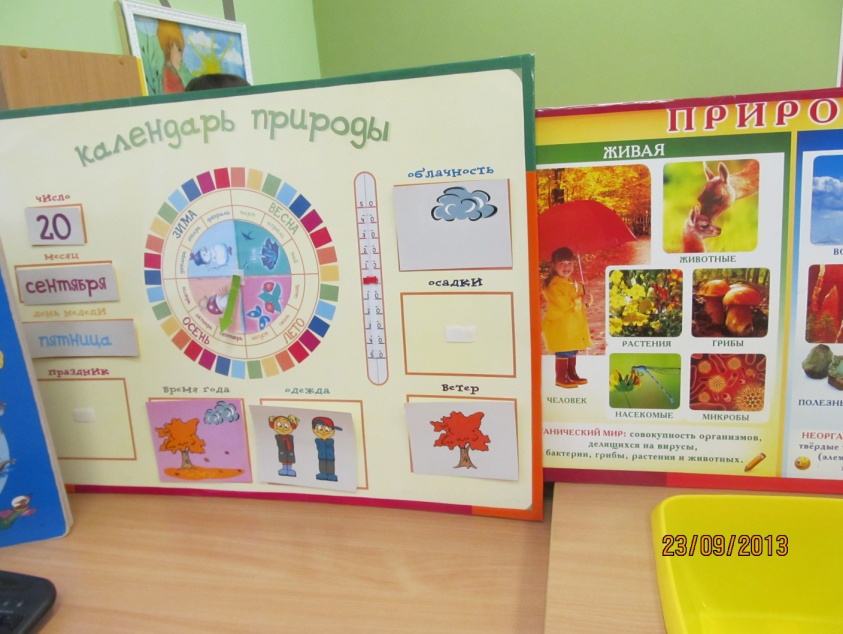 ЦЕНТР  ТРУДАСтенд «Мы дежурим».Совочки, лейки, опрыскиватель, лопатка.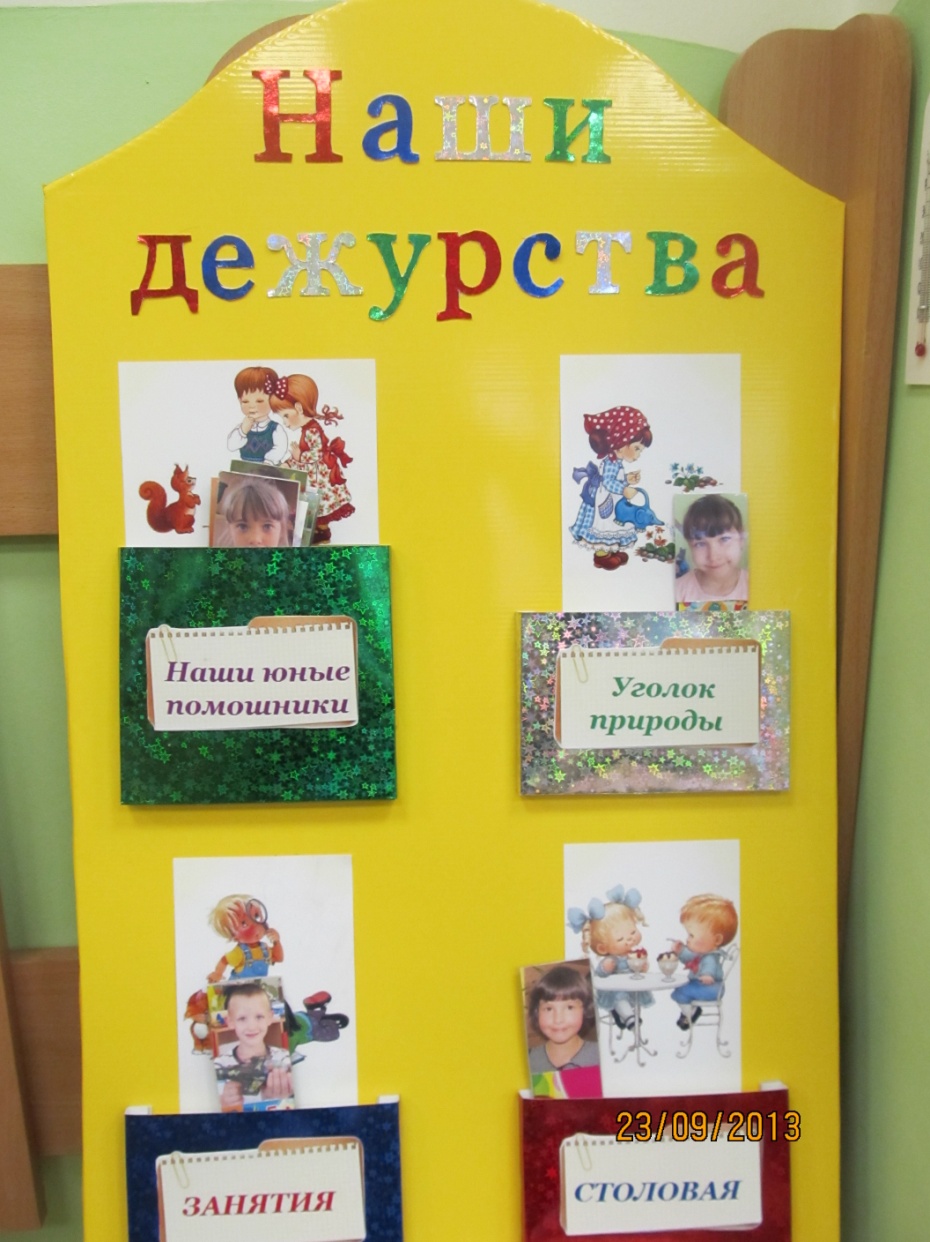 ЦЕНТР  ДЕТСКОГО  ТВОРЧЕСТВАПродукты детской творческой деятельности.Мольберт.Репродукции картин.Материалы для творческой деятельности: бумага, карандаши, кисти, краски, стаканчики-непроливайки, трафареты, ножницы, клей ПВА, кисти для клея, картон, цветная бумага, восковые мелки, пластилин, стеки, доски.Раскраски.Журналы, альбомы, материал для вырезания.Образцы. 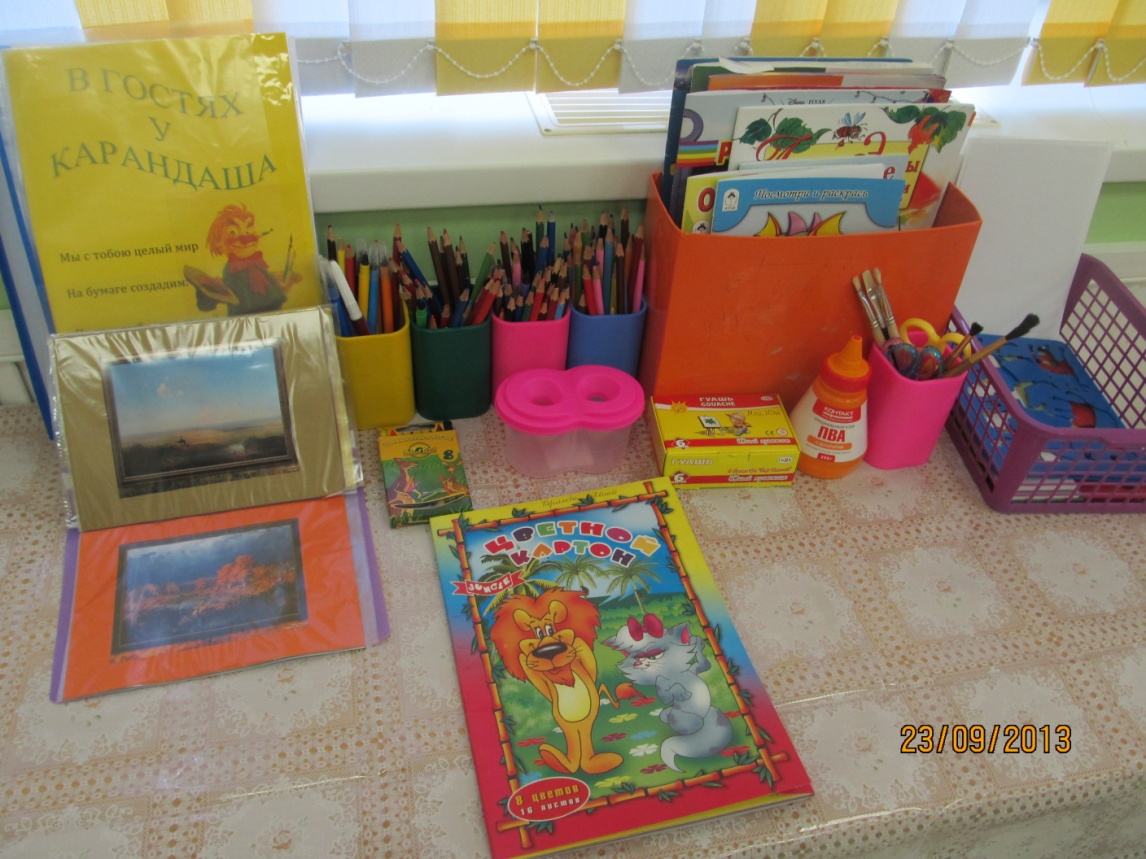 ЦЕНТР  «КНИЖНЫЙ  МИР»Стенда «Книжный мир».Художественная литература по возрасту и тематике.Список художественной литературы.Портреты писателей и поэтов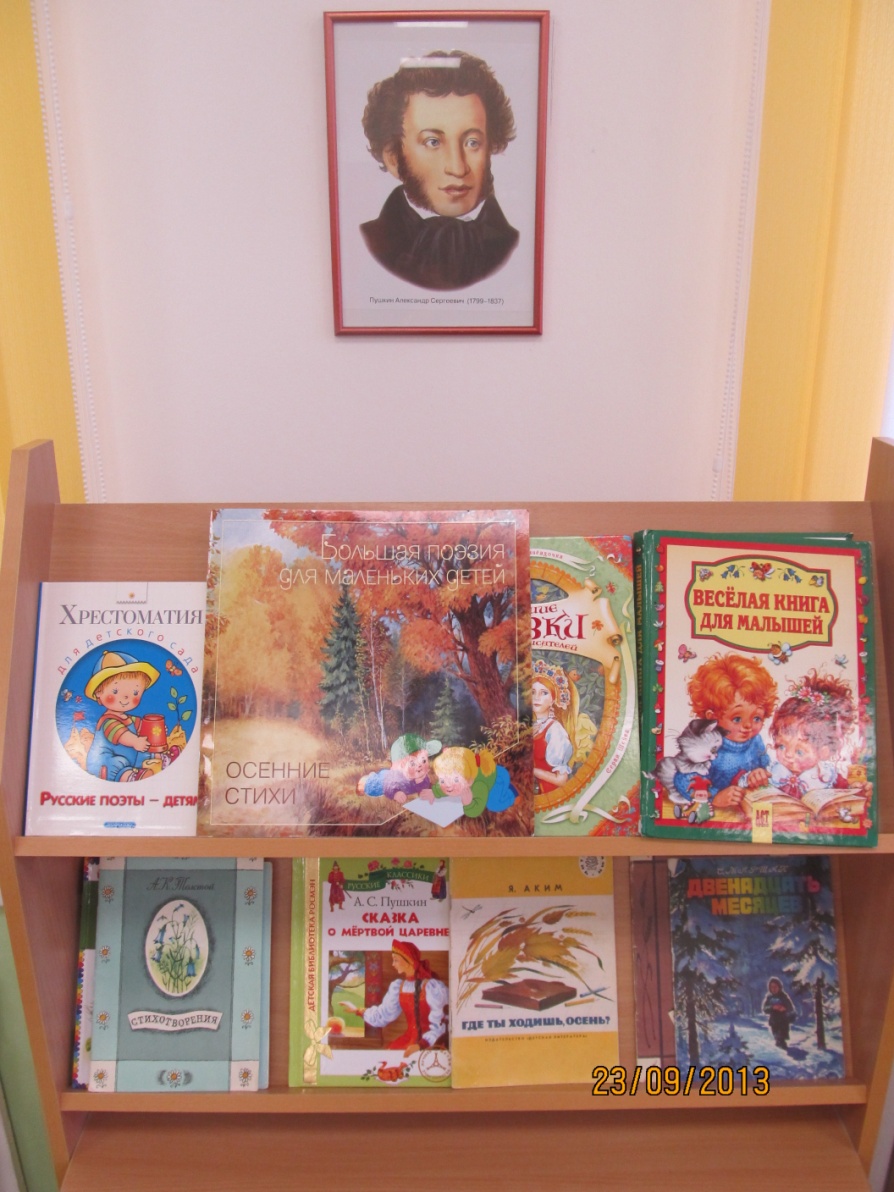 ЦЕНТР СТРОИТЕЛЬНО-КОНСТРУКТИВНЫХ  ИГРМашины Грузовые, Легковые, маленькие, большие.Самолёты.Пластмассовый конструктор крупный.Пластмассовый конструктор мелкий.Деревянный строительный материал.Конструктор «Лего».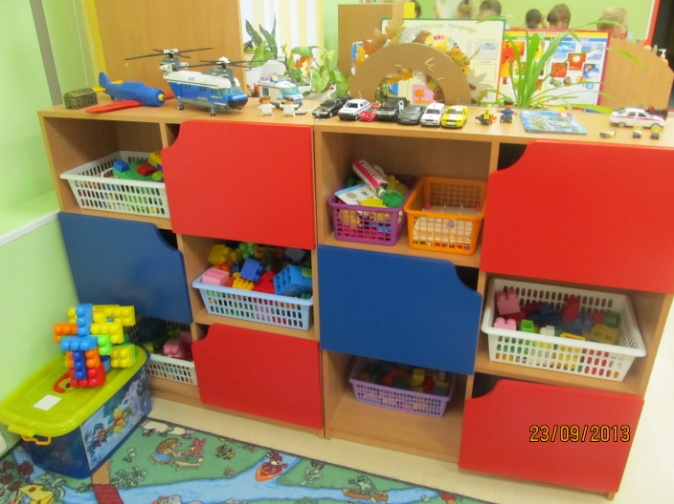 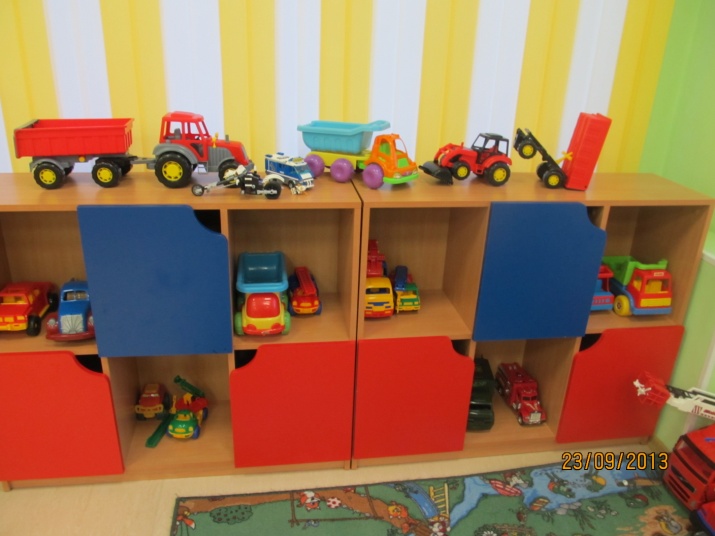 